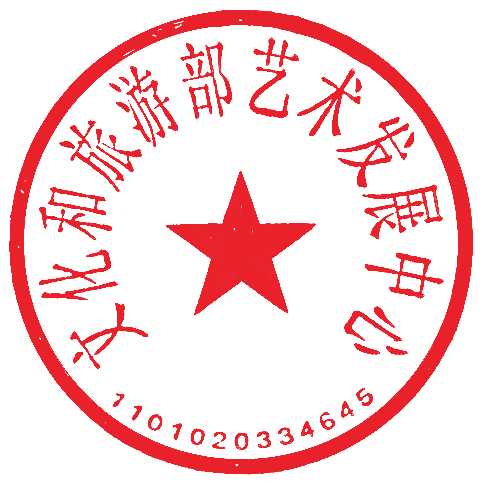 文化和旅游部艺术发展中心表演考级考生报名表   报名时间：                                            考生编号： 注：制式表格，请勿改动。姓　　名性    别照片（2寸）用固体胶粘贴姓名拼音民    族    族    族    族照片（2寸）用固体胶粘贴出生日期国    籍照片（2寸）用固体胶粘贴身份证号码照片（2寸）用固体胶粘贴申报专业申报级别照片（2寸）用固体胶粘贴申报专业已考信息最高级别：   级最高级别：   级证书编号：证书编号：证书编号：证书编号：发证机构：文化和旅游部艺术发展中心发证机构：文化和旅游部艺术发展中心发证机构：文化和旅游部艺术发展中心考    生联系方式姓名：姓名：联系电话：联系电话：联系电话：联系电话：与考生关系：                      与考生关系：                      与考生关系：                      考场地址考试时间考试时间考试时间承办单位深圳考区深圳考区深圳考区深圳考区深圳考区联系电话联系电话联系电话0755-83587033考试内容（老师填写）备注一1.以上各项内容对考试结果以及证书制作非常重要，请完整、准确、清晰填写或打印有关事项。2.外籍和港澳台地区学生在“身份证号码”栏内准确填写本人相应身份信息。3.申报专业已过其他机构最高级别证书复印件附在此表。4.考生编号由承办单位统一编写。1.以上各项内容对考试结果以及证书制作非常重要，请完整、准确、清晰填写或打印有关事项。2.外籍和港澳台地区学生在“身份证号码”栏内准确填写本人相应身份信息。3.申报专业已过其他机构最高级别证书复印件附在此表。4.考生编号由承办单位统一编写。1.以上各项内容对考试结果以及证书制作非常重要，请完整、准确、清晰填写或打印有关事项。2.外籍和港澳台地区学生在“身份证号码”栏内准确填写本人相应身份信息。3.申报专业已过其他机构最高级别证书复印件附在此表。4.考生编号由承办单位统一编写。1.以上各项内容对考试结果以及证书制作非常重要，请完整、准确、清晰填写或打印有关事项。2.外籍和港澳台地区学生在“身份证号码”栏内准确填写本人相应身份信息。3.申报专业已过其他机构最高级别证书复印件附在此表。4.考生编号由承办单位统一编写。1.以上各项内容对考试结果以及证书制作非常重要，请完整、准确、清晰填写或打印有关事项。2.外籍和港澳台地区学生在“身份证号码”栏内准确填写本人相应身份信息。3.申报专业已过其他机构最高级别证书复印件附在此表。4.考生编号由承办单位统一编写。1.以上各项内容对考试结果以及证书制作非常重要，请完整、准确、清晰填写或打印有关事项。2.外籍和港澳台地区学生在“身份证号码”栏内准确填写本人相应身份信息。3.申报专业已过其他机构最高级别证书复印件附在此表。4.考生编号由承办单位统一编写。1.以上各项内容对考试结果以及证书制作非常重要，请完整、准确、清晰填写或打印有关事项。2.外籍和港澳台地区学生在“身份证号码”栏内准确填写本人相应身份信息。3.申报专业已过其他机构最高级别证书复印件附在此表。4.考生编号由承办单位统一编写。1.以上各项内容对考试结果以及证书制作非常重要，请完整、准确、清晰填写或打印有关事项。2.外籍和港澳台地区学生在“身份证号码”栏内准确填写本人相应身份信息。3.申报专业已过其他机构最高级别证书复印件附在此表。4.考生编号由承办单位统一编写。1.以上各项内容对考试结果以及证书制作非常重要，请完整、准确、清晰填写或打印有关事项。2.外籍和港澳台地区学生在“身份证号码”栏内准确填写本人相应身份信息。3.申报专业已过其他机构最高级别证书复印件附在此表。4.考生编号由承办单位统一编写。评审合格合格不合格不合格不合格不合格考试结果考试结果评审发音吐字通过□   不通过□通过□   不通过□评审音色考官签字：考官签字：评审普通话规范考官签字：考官签字：评审表现力考官签字：考官签字：评审完整性考官签字：考官签字：备注二考试成绩由考官评定和确认，没有考官本人签名的考试结果无效。考试成绩由考官评定和确认，没有考官本人签名的考试结果无效。考试成绩由考官评定和确认，没有考官本人签名的考试结果无效。考试成绩由考官评定和确认，没有考官本人签名的考试结果无效。考试成绩由考官评定和确认，没有考官本人签名的考试结果无效。考试成绩由考官评定和确认，没有考官本人签名的考试结果无效。考试成绩由考官评定和确认，没有考官本人签名的考试结果无效。考试成绩由考官评定和确认，没有考官本人签名的考试结果无效。考试成绩由考官评定和确认，没有考官本人签名的考试结果无效。